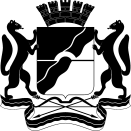 МЭРИЯ       города НовосибирскаГЛАВНОЕ УПРАВЛЕНИЕ ОБРАЗОВАНИЯ630099, г. Новосибирск - 99Красный проспект, 34Тел. 227-45-00, факс 227-45-26E-mail: uo@admnsk.ruот _05.03.2014__ № _14/15/01016_ На № ___________ от ___________Уважаемые руководители ООУ!Для обеспечения контроля размещения на сайтах ООУ города Новосибирска  информации по приему учащихся в ООУ, в срок до 7.03.2014 г. прошу предоставить данные по наличию нормативных документов и справочной информации, в соответствии с приложением №1.Приложение: на 1 л. В 1 экз.                                                                                                          Приложение  №1 к письму  ГУО мэрии города Новосибирскаот _________ № _________https://docs.google.com/spreadsheet/ccc?key=0AgARvS_8OK7wdHp2bFFhWG5Ud1RmUE85M2VCNWtTdlE&usp=sharing  - ссылка для ОУ и отдела образования Дзержинского районаhttps://docs.google.com/spreadsheet/ccc?key=0AgARvS_8OK7wdE5ENTBTUXVvUFhiNnRuaVpXbGVpaHc&usp=sharing  - ссылка для ОУ и отдела образования Калининского районаhttps://docs.google.com/spreadsheet/ccc?key=0AgARvS_8OK7wdE5uUXF1b0pvZVhyOVNOTGYxaTFUOHc&usp=sharing - ссылка для ОУ и управления образования Кировского районаhttps://docs.google.com/spreadsheet/ccc?key=0AgARvS_8OK7wdDRweDlNNGhuUTY4WGZrd1ZoeXVFNWc&usp=sharing  - ссылка для ОУ и управления образования Ленинского районаhttps://docs.google.com/spreadsheet/ccc?key=0AgARvS_8OK7wdGF5a2VzaGdxWl9jMmJPc1o3cDV6eHc&usp=sharing  - ссылка для ОУ и отдела образования Октябрьского районаhttps://docs.google.com/spreadsheet/ccc?key=0AgARvS_8OK7wdGRONzlTd1ZtX1IyZ3lScHhyUXB5SGc&usp=sharing  - ссылка для ОУ и отдела образования Первомайского  районаhttps://docs.google.com/spreadsheet/ccc?key=0AgARvS_8OK7wdFFUOFlJZm9WN2RYamNlcmJlMkxYQVE&usp=sharing  - ссылка для ОУ и отдела образования Советского  районаhttps://docs.google.com/spreadsheet/ccc?key=0AgARvS_8OK7wdHkycmhhczlaLWRjVE8zcXQ2Vm0xZHc&usp=sharing  - ссылка для ОУ и отдела образования Центрального округаЗаместитель начальника управления Е.Н.Васильева